To make a reservation:		1. Fax this form to +1-513-939-2653 or email to info@gcmfa.org    Note:  A reservation is a financial commitment2. Then mail your remittance payable to GCMFA at the above address with a copy of this form    Sorry, no credit cards acceptedQuestions?  Contact Jill Claire at 513-939-2652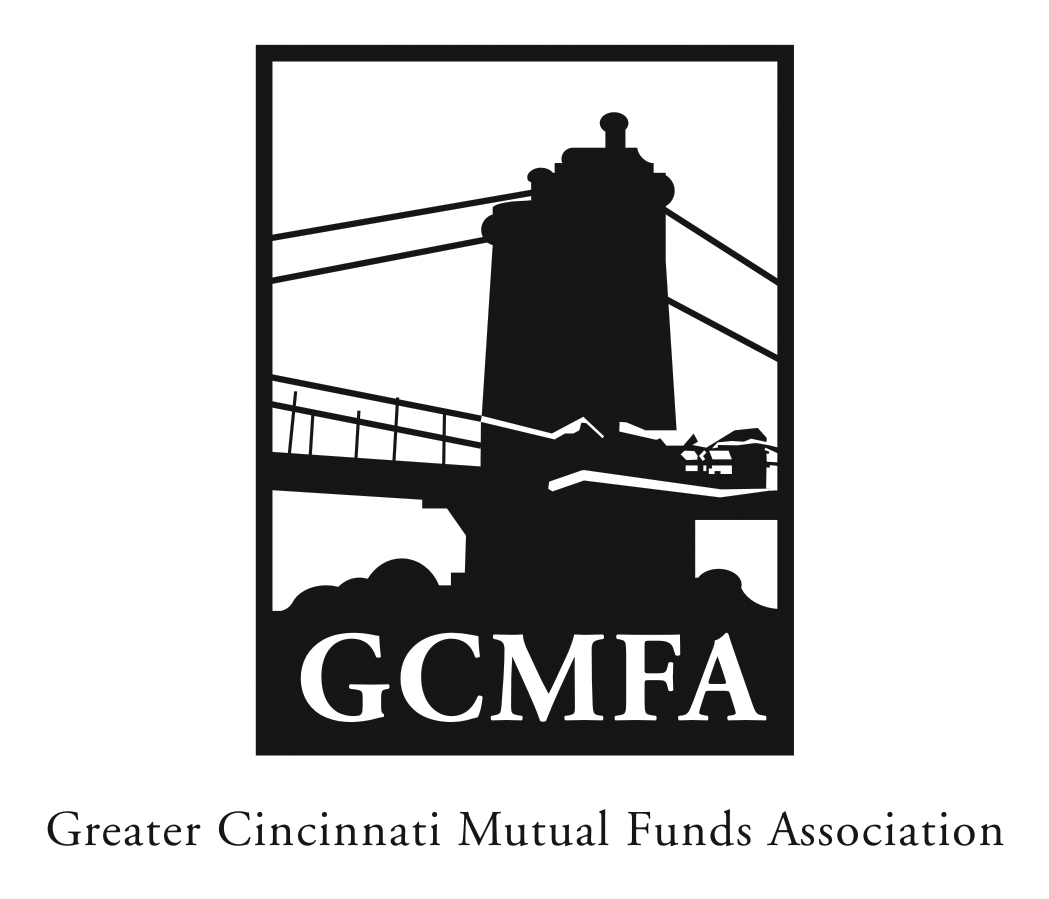 PO Box 31206  /  Cincinnati, OH 45231Phone: 513-939-2652  /  Fax: +1- 513-939-2653www.gcmfa.org  /  info@gcmfa.orgPO Box 31206  /  Cincinnati, OH 45231Phone: 513-939-2652  /  Fax: +1- 513-939-2653www.gcmfa.org  /  info@gcmfa.orgPO Box 31206  /  Cincinnati, OH 45231Phone: 513-939-2652  /  Fax: +1- 513-939-2653www.gcmfa.org  /  info@gcmfa.orgREGISTRATION FORMReservation Deadline 11/27/18REGISTRATION FORMReservation Deadline 11/27/18REGISTRATION FORMReservation Deadline 11/27/18REGISTRATION FORMReservation Deadline 11/27/18REGISTRATION FORMReservation Deadline 11/27/18REGISTRATION FORMReservation Deadline 11/27/18Annual Meeting & ReceptionTuesday, December 4, 2018University Club(Parking at Guilford School lot after 5:00 or the Western and Southern Garage)$60 per personAnnual Meeting & ReceptionTuesday, December 4, 2018University Club(Parking at Guilford School lot after 5:00 or the Western and Southern Garage)$60 per personAnnual Meeting & ReceptionTuesday, December 4, 2018University Club(Parking at Guilford School lot after 5:00 or the Western and Southern Garage)$60 per personAnnual Meeting & ReceptionTuesday, December 4, 2018University Club(Parking at Guilford School lot after 5:00 or the Western and Southern Garage)$60 per personAnnual Meeting & ReceptionTuesday, December 4, 2018University Club(Parking at Guilford School lot after 5:00 or the Western and Southern Garage)$60 per personAnnual Meeting & ReceptionTuesday, December 4, 2018University Club(Parking at Guilford School lot after 5:00 or the Western and Southern Garage)$60 per personAnnual Meeting & ReceptionTuesday, December 4, 2018University Club(Parking at Guilford School lot after 5:00 or the Western and Southern Garage)$60 per personAnnual Meeting & ReceptionTuesday, December 4, 2018University Club(Parking at Guilford School lot after 5:00 or the Western and Southern Garage)$60 per personAnnual Meeting & ReceptionTuesday, December 4, 2018University Club(Parking at Guilford School lot after 5:00 or the Western and Southern Garage)$60 per personAnnual Meeting & ReceptionTuesday, December 4, 2018University Club(Parking at Guilford School lot after 5:00 or the Western and Southern Garage)$60 per personAnnual Meeting & ReceptionTuesday, December 4, 2018University Club(Parking at Guilford School lot after 5:00 or the Western and Southern Garage)$60 per personAnnual Meeting & ReceptionTuesday, December 4, 2018University Club(Parking at Guilford School lot after 5:00 or the Western and Southern Garage)$60 per personAnnual Meeting & ReceptionTuesday, December 4, 2018University Club(Parking at Guilford School lot after 5:00 or the Western and Southern Garage)$60 per personCompany:Company:Name:Name:Name:Name:Name:Email* Address:Email* Address:Email* Address:Email* Address:*Confirmation emails will be sent with driving*Confirmation emails will be sent with driving*Confirmation emails will be sent with driving*Confirmation emails will be sent with driving*Confirmation emails will be sent with driving*Confirmation emails will be sent with driving*Confirmation emails will be sent with driving*Confirmation emails will be sent with drivingTotal Number AttendeesTotal Number AttendeesTotal Number Attendeesdirections one week prior to event.directions one week prior to event.directions one week prior to event.directions one week prior to event.directions one week prior to event.directions one week prior to event.directions one week prior to event.directions one week prior to event.Program FeeProgram FeeProgram Feex         $60Amount of RemittanceAmount of RemittanceAmount of Remittance$